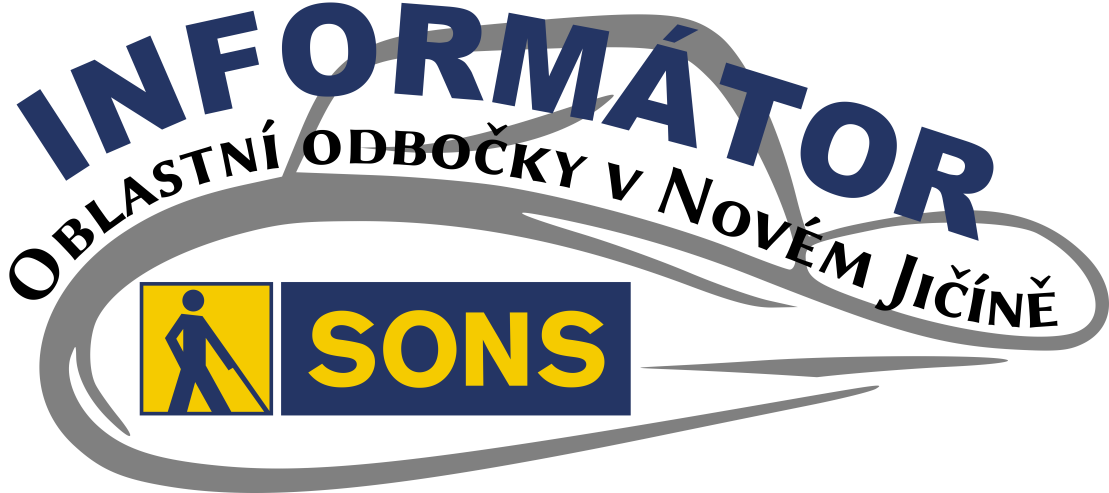 Obsah02 - Co se událo02 - Rekondice Poděbrady03 - Rekonstrukce prostor04 - DUN vernisáž a výstava	Markéty Evjákové04 - Výlet do Opavy05 - DUN v Kuníně06 - Dámský klub06 - Bílá pastelka06 - Pozvánky06 - Výlet do V. Meziříčí09 – Předvánoční posezení10 - Objednání periodik 202010 - Soc. práv. poradna11 - Právo na osvojení dítěte14 - Právo na příspěvek na	kompenzační pomůcku18 - Poradna SONS NJMilí přátelé,letošní podzim byl opravdu kouzelný, plný sluníčka, tepla a barev a my doufáme, že jste si jej příjemně užili. Pro zpestření vám přinášíme další informace z naší odbočky.CO SE UDÁLORekondiční pobyt v PoděbradechLetošní rekondiční pobyt proběhl v polovině srpna a pro změnu jsme se vydali do krásného lázeňského města Poděbrady. Pro tuto dalekou cestu jsme si vybrali dopravní společnost LeoExpress a dobře jsme udělali. Vlak je bezbariérový a má palubní servis. Personál byl velmi ochotný, stewardi nám pomohli nejen najít naše místa, ale postarali se i o naše zavazadla. Nejkrásnějším zážitkem z celého pobytu byl výlet do Kutné hory. Okouzleni jsme byli nádherou města a jeho historickými památkami, které jsme mohli obdivovat s průvodkyní. Ta si pro nás připravila komentovanou prohlídku historického centra a chrámu sv. Barbory. Prohlídka muzea stříbra byla také velmi zajímavá a někteří z nás se odvážně pustili i do podzemí a prohlédli si prostory rudného dolu. Případným návštěvníkům Poděbrad rádi doporučíme ubytování ve školním hotelu Junior. Personál tohoto hotelu tvoří především studenti místní hotelové školy, kteří se o nás velmi pěkně starali. Kromě Kutné Hory jsme s průvodkyní prošli i samotné Poděbrady, po Labi až k soutoku s Cidlinou jsme se projeli na lodi Král Jiří a užili jsme si i procházku a besedu o přírodě s Pavlem Švecem. Pobyt v lázních se všem účastníkům líbil natolik, že už vyslovili návrhy na příští rekondiční pobyty a to v Mariánských lázních, Františkových lázních nebo lázních Bohdaneč.Za Tým SONS Hanka Petrová.Rekonstrukce prostor odbočkyKoncem srpna a na začátku září probíhala v našich prostorách na Sokolovské ulici rekonstrukce, která dočasně omezila naši činnost. V celé budově proběhla výměna oken a v naší klubovně výměna linolea. Současně jsme upravili i zařízení našich prostor tak, aby byly funkčnější a variabilnější. Doufáme, že se vám u nás bude líbit.Vernisáž a výstava grafik M. EvjákovéV úterý 10. září byla slavnostní vernisáží s hojnou účastí veřejnosti zahájena výstava grafik Markéty Evjákové, která i přes vážné poškození zraku tvoří nádherné obrazy. Výstava byla v Městské knihovně v Novém Jičíně ke zhlédnutí do čtvrtka 10. října.Za Tým SONS Hanka Petrová.Výlet do OpavyVe čtvrtek 19. 9. jsme se mikrobusem vydali do Opavy do Slezského zemského muzea na komentovanou výstavu loutek. Seznámili jsme se s historií loutkářství v Čechách a především na Moravě. Dozvěděli jsme se kde a jak loutkářství vzniklo, jak se loutky vyráběly a jak vznikaly příběhy loutkáři podávané. Mohli jsme si nejen prohlédnout, ale také osahat různé druhy loutek. Velmi zajímavé byly podrobnosti z běžného života loutkářů a celých jejich rodin.Slezské zemské muzeum v Opavě je opravdu krásné a přístup zaměstnanců ke speciálním potřebám nevidomých velmi vstřícný. V rámci naší návštěvy jsme měli možnost prohlédnout si jen malou část z jeho expozic a velmi rádi se opět vrátíme.Po obědě v resortu Belária v Hradci nad Moravicí, jsme se přesunuli do zámku, kde si pro nás připravili komentovanou prohlídku zámecké čítárny s knihovními sály, reprezentační jídelny, kuřárny, kulečníkového sálu, dámského rokokového salónu, interiérů knížecího bytu. Prohlédli jsme si dámský budoár, toaletní pokoj, ložnici kněžny, pracovnu, pamětní hudební salon Beethovena, malý společenský sál a velký společenský sál. Zámek je po rekonstrukci, interiéry jsou velmi zajímavé a neméně interesantní jsou i budovy zámku zvenčí. Do Nového Jičína jsme se vrátili před čtvrtou hodinou odpoledne.Za Tým SONS Hanka Petrová.Dny umění nevidomých v KuníněZávěrečnou tečkou za letošním festivalem DUN byl slavnostní koncert vokálně instrumentálního souboru Prosancta Cecilia v kostele Povýšení sv. kříže v Kuníně v neděli 29. září. Koncert byl součástí slavností Růže pro hraběnku pořádaném každoročně v kunínském zámku. Koncert v Kuníně proběhl již podruhé za hojné účasti veřejnosti. Naše velké poděkování za spolupráci patří paní Marii Miziové z oblastní odbočky v Třinci, díky které se tento velmi úspěšný koncert v Kuníně mohl uskutečnit. Součástí letošního festivalu DUN v Kuníně byl i dobročinný projekt paní Hany Veselkové „Šití pro dobrou věc“. Švadleny z celé ČR ušily desítky drobných výrobků a darovaly jej naší odbočce. Výtěžek z tohoto projektu bude použit na pořádání různých aktivit pro osoby se zrakovým postižením.Za Tým SONS Hanka Petrová.Dámský klubV úterý 8. října jsme ukončili naše pravidelná setkávání s vizážistkou Janou Maralíkovou, na kterých jsme si povídali o péči o pleť a tělo, oblékání a dalších způsobech jak se i ve zralejším věku cítit dobře a šik. Sladkou tečkou na konec pro ty, které se Dámského klubu účastnily, byla proměna vizáže a focení. Společně s vizážistkou Janou Maralíkovou, kadeřnicí Adélou a fotografem Jirkou Kasáčkem jsme uskutečnili proměnu vzhledu a z této proměny přinášíme několik fotografií. Věřím, že jsme si péči vizážistky a kadeřnice a fotografování s Jirkou všechny maximálně užily.Za Tým SONS Hanka Petrová.Bílá pastelka 2019V polovině října již tradičně probíhá veřejná sbírka Bílá pastelka. V letošním roce nám 16. 10. 2019 s pořádáním sbírkového dne opět velmi pomohli studenti Gymnázia v Novém Jičíně, Mendelovy střední školy a skauti ze skautského oddílu Vanajvan v Kopřivnici. Na Novojičínsku se podařilo během sbírkového dne v ulicích vybrat celkem 44.760,- Kč.Všem velmi děkujeme.Za Tým SONS Hanka Petrová.POZVÁNKYVýlet do Valašského MeziříčíSrdečně vás zveme na výlet do Valašského Meziříčí na prohlídku místního Žerotínského zámku a přednášku v hvězdárně.KDY: 	5. 12. 2019 (čtvrtek)
	odjezd: 8:30 stanoviště č. 13,
	předpokládaný návrat v 15:00 do N. Jičína.KDE:	Zámek Žerotínů ve Valašském Meziříčí
	Komenského 169/4a, Valašské Meziříčí
	Hvězdárna Valašské Meziříčí
	Vsetínská 941/78, Valašské MeziříčíCENA:	účastníci si hradí vstupné a obědPŘIHLÁŠENÍ: do 29. 11. 2019 (pátek)NUTNÉ - z organizačních důvodůnovyjicin-odbocka@sons.cz775 086 748 (H. Petrová)9:15 - Prohlídka Žerotínského zámkuZámek, majestátně se tyčící nad Rožnovskou Bečvou, představuje jednu z dominant města. Jeho stavbu započal Jan z Pernštejna v první polovině 16. století. Původně renesanční zámek byl později přestavěn v duchu barokního slohu. Nejprve zde sídlil rod Žerotínů. Poté patřil rodu Kinských, který ho prodal rakouskému státu.Ve druhé polovině 19. a počátkem 20. století sloužil jako ženská trestnice, jediná na Moravě a ve Slezsku. Během válek se proměnil na vojenský lazaret. K severnímu křídlu přiléhá velmi hodnotný kamenný portál se znakem hrabat Žerotínů. Rozsáhlá rekonstrukce zahájená na sklonku minulého století umožnila učinit ze zámku Žerotínů centrum kulturního života města.V jeho prostorách se nachází divadelní sál. Suterén je vyhrazen pro M-klub, jedno z nejhezčích zařízení svého druhu v České republice. K nejvýznamnějším akcím, které se v zámku konají, patří Mezinárodní festival cimbálu a multižánrová přehlídka Valašský špalíček.Oběd v restauraci12:30 - Přednáška ve HvězdárněSluneční soustavaSeznámení se Sluneční soustavou je prvním logickým krokem v poznávání mnohem většího vesmíru.Program seznamuje se základními fakty o tělesech Sluneční soustavy.Během programu se seznámíme s novými poznatky o planetách a dalších objektech ve Sluneční soustavě s definicí planet a nahlédneme také za hranice naší planetární soustavy.Obsah programu:Přednáška o Sluneční soustavě vám umožní lépe poznat nejbližší části vesmíru.Seznámíte se s nejnovějšími informacemi a fotografiemi planet i dalších objektů.Nahlédnete také do zákulisí výzkumu Sluneční soustavy pomocí kosmických sond.Orientace v této problematice patří k základním znalostem moderního člověka.Předvánoční posezeníJak každý první čtvrtek v měsíci od 14:00 hodin probíhají pravidelná setkání u kávy, tak v prosinci bude ZMĚNA. A to díky výletu do Valašského Meziříčí. Na letošní poslední diskusní posezení vás zveme o týden později 12. 12. 2019 a bude předvánoční. Domácí cukroví bude vřele vítáno.KDY: 	12. 12. 2019 od 13:00 (čtvrtek)KDE:	PŘI MENŠÍ ÚČASTI
	Klubovna SONS v Novém Jičíně
	Sokolovská 617/9, 741 01 Nový Jičín	PŘI VĚTŠÍ ÚČASTI
	bude přihláš. oznámeno jiné místo, zřejmě 
	Klub seniorů Nový Jičín, Msgr. Šrámka 13CENA:	dobrovolný příspěvek na občerstveníPŘIHLÁŠENÍ: do 5. 12. 2019 (čtvrtek)NUTNÉ - z organizačních důvodůnovyjicin-odbocka@sons.cz775 086 748 (H. Petrová)Objednání periodik a kalendářů pro 2020Blíží se konec roku a opět máte možnost objednat si časopisy tištěné ve zvětšeném písmu, v bodovém písmu, ve zvukovém nebo textovém formátu zasílané na flash discích a CD či dostupné přes internetové rozhraní nebo zasílané emailem. Využít můžete také nabídky slovenské knihovny pro nevidomé v Levoči. Nabídku slovenských časopisů případným zájemcům zajistíme.A jako každý rok také kalendáře tištěné ve zvětšeném písmu případně doplněné bodovým písmem.SOCIÁLNĚ PRÁVNÍ PORADNADnešním tématem jsou dva judikáty, které mají a v budoucnosti mohou mít praktický dopad na výklad práva pro nevidomé či slabozraké osoby.Konkrétně jde oprávo na osvojení dítěte aprávo na příspěvek na pomůcku.V článcích z naší poradny se obvykle věnujeme informacím, jejichž pramenem jsou právní předpisy. Normy právních předpisů každý z nás v životě realizujeme v podobě výkonu různých práv a povinností v konkrétních situacích. V případě konfliktu však může dojít až k tomu, že spor o realizaci práv skončí u soudu, který pak obecné právní předpisy aplikuje na konkrétní individuální případy.V rámci odůvodnění svých rozhodnutí soudy provádějí výklad práva, který sice v našem právním systému (na rozdíl např. od práva anglosaského) teoreticky nelze považovat za výklad závazný a aplikovatelný na všechny další obdobné případy, nicméně je neoddiskutovatelnou skutečností, že samy soudy se s ohledem na právní principy, kterými jsou také právní jistota a předvídatelnost rozhodování, snaží a mají snažit o soulad nových rozhodnutí s rozhodováním obdobných případů v minulosti. To platí dvojnásobně, jde-li o rozhodování soudů nižších stupňů, kterým v případě odchýlení se od již existující judikatury a názorů vyšších soudů hrozí změnění jejich rozhodnutí nebo vrácení konkrétních případů zpět.Stručněji řečeno, je určitě zajímavé a užitečné sledovat soudní judikaturu, chceme-li radit nebo doporučovat, jak v určitých situacích postupovat. A právě pro tuto užitečnost bych vás dnes rád seznámil s již na začátku zmíněnými judikáty s možným praktickým dopadem i pro nevidomé či slabozraké osoby.Právo na osvojení dítětePřesně jde o právo nevidomých na zapsání do evidence žadatelů vhodných stát se osvojiteli.Mnoho let uplynulo od doby, kdy dva nevidomí manželé podali žádost o zapsání do evidence žadatelů vhodných stát se osvojiteli, než o věci rozhodoval Nejvyšší správní soud České republiky. Pro náš účel není důležitý samotný verdikt vynesený tříčlenným senátem, ovšem za důležité naopak považuji některé pasáže odůvodnění rozsudku, protože se mohou stát jakýmsi vodítkem pro potencionální těžce zrakově postižené zájemce, kteří o osvojení také uvažují.Během procesu totiž i správní orgány, které o vhodnosti žadatelů rozhodují, byly donuceny dojít ke změnám kritérií a nalezení určité metodiky aplikovatelné na posouzení žádostí osob se zdravotním postižením. Jak formuluje samo Ministerstvo práce a sociálních věcí, byla vytvořena metodika, která zjednodušeně řečeno směřuje od ryze medicinského modelu, v němž se posuzují schopnosti žadatele prostřednictvím lékařsky zjištěného zdravotního stavu a zdravotní způsobilosti, k modelu sociálnímu, v němž správní orgán sleduje sociální dopady zdravotního stavu žadatelů na jejich každodenní život a jejich schopnosti zajišťovat péči a výchovu eventuálně osvojeného dítěte.Metodika vychází z toho, že v případě zprostředkování osvojení není účelem osvojení toliko „řešení právního statusu dítěte a vytvoření právní fikce rodinných vazeb“, ale také zajištění náhradního pečujícího prostředí pro dítě. Představuje tedy jeden z nástrojů zvláštní ochrany dítěte, které bylo trvale zbaveno své přirozené rodiny. Přitom však musí stát zabezpečit, aby se bral v první řadě do úvahy zájem dítěte.Zprostředkování osvojení je především službou osvojovanému dítěti, a nikoliv službou případným zájemcům o osvojení. V tom se postavení dítěte a žadatele o osvojení liší od postavení státu a jeho závazků, které má ve vztahu k přirozeným rodičům a obecně přirozeným rodinám dítěte, podle nichž musí ctít požadavek proporcionality zásahu do autonomní sféry rodiny a vyvarovat se tak jakéhokoliv „sociálního inženýrství“.V případě zajištění náhradní rodinné péče jde o závazek, v němž je prioritní zájem dítěte, přičemž nejlepší zájem dítěte je zde dokonce hlediskem nejvyšším.Naopak na straně žadatelů neexistuje žádné základní právo na to stát se náhradním rodičem či pěstounem, a toto právo v daném případě nemůže být dovozováno ani ze základního práva na ochranu rodinného života.Existují-li pochybnosti o schopnosti žadatele naplnit účel osvojení, pak stát musí rozhodnout v neprospěch žadatele (tedy uplatní se zde zásada v pochybnostech v neprospěch žadatele).Z výše uvedeného by se mohlo zdát, že by se nevidomí (zejména příjemci příspěvku na péči) nemohli nikdy stát úspěšnými osvojiteli, ale z metodiky MPSV, s níž se Nejvyšší správní soud ve svém rozsudku ztotožnil, plyne i následující:Stát musí vytvořit prostor pro přijetí nezbytných přiměřených úprav a případně též specifických opatření, která umožní kompenzovat faktickou nerovnost osob se zdravotním postižením. Takový závazek vůči těmto osobám však má hranice tam, kde by taková podpůrná opatření vyústila v zásadní změnu povahy systému náhradní péče. Tyto úpravy či opatření, které by měly být zájemcům o některou z forem náhradní rodinné péče poskytnuty, nesmí svým rozsahem převracet smysl náhradní rodinné péče tak, že před uspokojení oprávněných potřeb eventuálně přijatého dítěte předřadí otázku uspokojení potřeb samotných zájemců.Stěžejní bude posoudit, zda jsou zájemci o náhradní rodinnou péči schopni uspokojit potřeby dítěte v souladu s požadavky na její kvalitu v podobě dostupnosti, přístupnosti a především přijatelnosti pro dítě a přizpůsobitelnosti dítěti, a to případně i za poskytnutí podpory, ať již neformální ze strany širší rodiny či komunity, nebo profesionální v podobě poskytnutí odborných služeb. Touto podporou však nesmí dojít k popření povahy náhradní rodinné péče jako služby dítěti, jejímž hlavním poskytovatelem musí zůstat náhradní rodič.Jako vždy i při žádostech o osvojení samozřejmě záleží na tom, jak bude teorie v praxi realizována, nicméně se domnívám, že výše uvedené zásady jsou správným východiskem pro posuzování žádostí zrakově postižených o zapsání do evidence zájemců vhodných pro osvojení.Nárok na příspěvek na zvl. pomůckuŽadatel o příspěvek na zvláštní pomůcku se rozhodnutí Krajského soudu jako soudu správního dočkal v porovnání s předchozím případem o pár let dříve, ovšem jeho případ tímto rozhodnutím ještě nekončí, neboť správní soud jeho žalobě v několika žalobních bodech vyhověl a věc vrátil správnímu orgánu k dalšímu rozhodnutí.Většina sporů mezi žadateli o příspěvek a Úřadem práce, popř. Ministerstvem práce a sociálních věcí, se dotýká ustanovení zákona o poskytování dávek osobám se zdravotním postižením, které je upraveno v § 9 odst. 10 větě první, a obsahuje dle textu odůvodnění soudu tři kumulativní kritéria:příspěvek lze poskytnout jen na pomůcku v základním provedení,které žadateli o příspěvek plně vyhovuje vzhledem k jeho zdravotnímu postižení akteré splňuje podmínku nejmenší ekonomické náročnosti.Soud dále tato tři kritéria podrobně rozebírá, my se spokojíme s citací následujícího bodu:„Všechna tři výše rozebraná kritéria jsou kumulativní a nezávislá (základní provedení není tzv. typový pojem, u něhož by bylo přípustné nahradit nedostatek intenzity jednoho prvku jiným). Musí být současně naplněna, což znamená, že jedno kritérium nelze upozadit na úkor jiného. Výši příspěvku proto nelze stanovit např. na základě ceny pomůcky, která je sice nejlevnější, avšak žadatel ji může užívat jen v omezené míře nebo ji nemůže plně využít k požadovanému účelu po celou dobu pěti let. Stejně tak nelze vycházet z ceny pomůcky, jejíž některé součásti nejsou nezbytné k řádnému využití pomůcky k danému účelu, byť by třebas žadateli lépe vyhovovala.“Podíváme-li se již na konkrétnější aplikaci tohoto ustanovení, soud např. rozhodl, že externí optická mechanika je nadstandardním vybavením, je-li již notebook, na který je příspěvek poskytnut, optickou mechanikou vybaven.Žadatel naopak uspěl s žalobní námitkou, že součástí digitálního čtecího přístroje pro nevidomé s hlasovým výstupem by měla být možnost dalšího Upgrade odečítače obrazovky o dvě verze, resp. že pokud se správní orgán s touto námitkou nevypořádá řádným odůvodněním, je jeho rozhodnutí nepřezkoumatelné a tudíž je soud nucen vrátit mu je k dalšímu řízení; jinými slovy, zde dal soud žadateli za pravdu.Žadatel také uspěl v tvrzení, že potřebuje nákladnější notebook, než na který byl správní orgán ochoten přispět, a to vzhledem k jeho potřebě využívat jej při výkonu svého povolání. Neshledal jako dostatečné blíže neodůvodněné tvrzení správního orgánu, že žadateli postačí notebook o několik tisíc korun levnější.Soud se v závěru odůvodnění – v části obiter diktum (řečeno na okraj) zabývá z hlediska zrakově postižených žadatelů také možností přispět na instalaci a nastavení pomůcky. Z této části vybírám:„Bez instalace softwaru na hardware a jeho nastavení se proto ještě nejedná o plnohodnotné čtecí zařízení, jehož pořízení je teprve předmětem příspěvku. Jinak řečeno, příspěvek není poskytován na pořízení jednotlivých samostatných komponent pomůcky (hardwaru a softwaru), ale až na kompletní zařízení jako fungující celek. Z hlediska kritéria, podle něhož musí pomůcka žadateli plně vyhovovat, by se tedy měl správní orgán zabývat i tím, zda je nevidomý žadatel schopen sám instalaci a nastavení softwaru provést (de facto vlastními silami pomůcku zkompletovat). V případě, že ne, nebyla by zvláštní pomůcka způsobilá k řádnému užívání žadatelem: slovy zákona by mu plně nevyhovovala vzhledem k jeho zdravotnímu postižení. Za těchto okolností by proto bylo potřebné poskytnout příspěvek i na instalaci, nastavení a další činnosti, které jsou potřebné k tomu, aby pořízená pomůcka byla kompletní a plně funkční.“V samotném závěru rozsudku se soud zabývá i tím, že není zcela v pořádku, porovnává-li správní orgán samostatně ceny různých komponent pomůcky od různých dodavatelů a přitom nebere v úvahu, že pokud by žadatel od zvolené dodavatelské firmy odebral jen některé komponenty, byla by výsledná cena možná vyšší. Cena uvedená zvolenou dodavatelskou firmou se týká pomůcky dodané jako celku; jednotlivě zakoupené komponenty by pak měly souhrnnou cenu vyšší, na což ostatně dodavatelská firma ve své cenové nabídce otevřeně upozorňuje.Co nejhladší správní řízení, bez soudních doher, přejeza Sociálně právní poradnu SONS v Praze
Luboš ZajícPŘESTÁVÁTE VIDĚT NA
čtení, mobil, PC, nebo na peníze?Poradíme:s výběrem vhodných pomůcek,s výběrem lup ke čtení,s příspěvky na pomůcky,s příspěvky na péči a mobilitu,s důchodovými dávkami,v oblasti pracovního práva…Pomůžeme:při odstraňování bariér,při sepsání žádostí,při právních úkonech,se začleněním do společnosti,s trávením volného času.Zapůjčíme kompenzační pomůcky…KontaktSjednocená organizace nevidomých a slabozrakých České republiky, zapsaný spolek (SONS ČR, z. s.)Oblastní odbočka v Novém JičíněSokolovská 9, 741 01 Nový Jičínmobil: 776 488 164, web: www.sonsnj.cze-mail: novyjicin-odbocka@sons.cz „Dům složek“ u autobusového nádr., 1. patro vpravo.Návštěvní hodiny:Pondělí: 	8:00-12:00 a 12:30-16:30Středa: 	8:00-12:00 a 12:30-16:00Jinak po předchozí domluvě.Naši činnost v roce 2018 a 2019 podpořilyMoravskoslezský kraj, města Bílovec, Frenštát p. R., Kopřivnice, Nový Jičín, Odry, Příbor, městysy Spálov, Suchdol n. O., obce Bartošovice, Heřmanice u O., Hodslavice, Jeseník n. O., Kunín, Libhošť, Mořkov, Rybí, Skotnice, Starý Jičín, Šenov u Nového Jičína, Tichá, Ženklava. Společnosti COOP Jednota Hodonín, s.d. a Pila Příbor, s. r. o..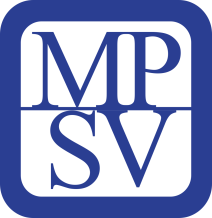 Přijímáme dobrovolníkypro pomoc nevidomým a slabozrakým.Informace zájemcům o dobrovolnictví nebo o službu dobrovolníků poskytne – oblastní koordinátor
dobrovolníků Petr Jasinský tel.:  778 768 381.KONTAKTNÍ A REDAKČNÍ ÚDAJESjednocená organizace nevidomých a slabozrakých České republiky, zapsaný spolek (SONS ČR, z. s.)Oblastní odbočka v Novém JičíněSokolovská 617/9, 741 01 Nový JičínIČ: 65399447, DIČ: CZ 65399447Bankovní spojení: 212092074/0300 - ČSOB - N. Jičínweb.: www.sonsnj.cz, mobil: 776 488 164 (Hyvnar)e-mail: novyjicin-odbocka@sons.czbudova u autobusového nádraží, 1. patro na konci schodiště vpravo.  PORADENSKÉ HODINY A PŮJČOVNA
KOMPENZAČNÍCH POMŮCEK:Pondělí: 	8:00-12:00 a 12:30-16:30Středa: 	8:00-12:00 a 12:30-16:00Jinak po předchozí domluvě.Neprodejná tiskovinastr.Termíny nejbližších akcíTermíny nejbližších akcí0705.12.19Výlet do Valašského Meziříčí0912.12.19Předvánoční posezení